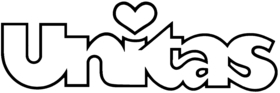 Biblioteca Braille e del Libro parlatoINVITO APERITIVO CULTURALETrovarsi e (ritrovarsi) nel passatoPresentazione dei libri: Le malorose. Confidenze di una levatrice di Sara Catella e Senza scarpe di Mario CasellaMartedì 4 aprile 2023, ore 18:00al centro diurno Casa Andreina,
Via Ricordone 3, LuganoEntrata libera, iscrizione obbligatoriaentro martedì 28 marzo;karin.motta@unitas.ch091 735 69 04 (lu-ve: 9-17)Annunciarsi anche per il trasporto, se necessario.Tenero, 7 marzo 2023È semplice individuare le coincidenze che corrono tra Le malorose. Confidenze di una levatrice (Casagrande) di Sara Catella e Senza scarpe (Gabriele Capelli editore) di Mario Casella: entrambi editi nel 2022, sono ambientati nella val di Blenio e fotografano in maniera illuminante la vita quotidiana ticinese di oltre un secolo fa.Ancor più stimolante però è andare alla ricerca delle differenze. Il primo è un (quasi) monologo di una levatrice che, nell'assistere il parroco di paese, dà libero sfogo alle sue riflessioni. Il secondo è invece un romanzo biografico dedicato al fotografo Roberto Donetta e alla sua esistenza in costante bilico. Libri ricchi di umanità, che invitano le lettrici e i lettori a trovarsi (e a ritrovarsi) nel passato.Durante l’incontro, moderato per noi dal giornalista e scrittore Mattia Bertoldi, avremo modo di catturare l'essenza di questi due libri e di dialogare con gli autori.Segue un rinfresco.